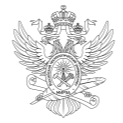 МИНОБРНАУКИ РОССИИФедеральное государственное бюджетное образовательное учреждениевысшего образования«МИРЭА – Российский технологический университет»МИНОБРНАУКИ РОССИИФедеральное государственное бюджетное образовательное учреждениевысшего образования«МИРЭА – Российский технологический университет»МИНОБРНАУКИ РОССИИФедеральное государственное бюджетное образовательное учреждениевысшего образования«МИРЭА – Российский технологический университет»МИНОБРНАУКИ РОССИИФедеральное государственное бюджетное образовательное учреждениевысшего образования«МИРЭА – Российский технологический университет»УТВЕРЖДАЮРектор__________________Кудж С.А.«___»_____________20___ г.Основная профессиональная образовательнаяпрограмма высшего образованияОсновная профессиональная образовательнаяпрограмма высшего образованияОсновная профессиональная образовательнаяпрограмма высшего образованияОсновная профессиональная образовательнаяпрограмма высшего образованияНаправление подготовки29.04.04 Технология художественной обработки материалов29.04.04 Технология художественной обработки материалов29.04.04 Технология художественной обработки материаловНаправленность (профиль)Технологические приемы дизайн-визуализации промышленных изделийТехнологические приемы дизайн-визуализации промышленных изделийТехнологические приемы дизайн-визуализации промышленных изделийКвалификациямагистрмагистрмагистрФорма обученияочнаяочнаяочнаяМосква 2021Москва 2021Москва 2021Москва 20211. Цель (миссия) программы Программа имеет своей целью развитие у обучающихся личностных качеств, а также формирование универсальных, общепрофессиональных и профессиональных компетенций в соответствии с требованиями ФГОС ВО по направлению подготовки 29.04.04 Технология художественной обработки материалов. Программа включает в себя: учебный план, календарный учебный график, рабочие программы дисциплин (модулей), программ практик, а также комплекс оценочных и методических материалов. 1. Цель (миссия) программы Программа имеет своей целью развитие у обучающихся личностных качеств, а также формирование универсальных, общепрофессиональных и профессиональных компетенций в соответствии с требованиями ФГОС ВО по направлению подготовки 29.04.04 Технология художественной обработки материалов. Программа включает в себя: учебный план, календарный учебный график, рабочие программы дисциплин (модулей), программ практик, а также комплекс оценочных и методических материалов. 2. Нормативные документы Образовательная программа разработана в соответствии с требованиями нормативных правовых актов: 2. Нормативные документы Образовательная программа разработана в соответствии с требованиями нормативных правовых актов: ─Федеральный закон Российской Федерации «Об образовании в Российской Федерации» от 29 декабря 2012 г. № 273-ФЗ;─Федеральный государственный образовательный стандарт высшего образования (ФГОС ВО) по направлению подготовки 29.04.04 Технология художественной обработки материалов, утвержденный приказом Министерства образования и науки Российской Федерации от 22 сентября 2017 года № 969;─Порядок организации и осуществления образовательной деятельности по образовательным программам высшего образования – программам бакалавриата, программам специалитета, программам магистратуры, утвержденный приказом Минобрнауки России от 5 апреля 2017 года № 301 (далее – Порядок организации образовательной деятельности);─Профессиональный стандарт 40.059 Промышленный дизайнер (эргономист);─Устав федерального государственного бюджетного образовательного учреждения высшего образования «МИРЭА - Российский технологический университет»─Иные нормативные правовые акты, регламентирующие общественные отношения в сфере образования.3. Объем программы3. Объем программыТрудоемкость освоения студентом ОП ВО в соответствии с ФГОС ВО по данному направлению 120 зачетных единиц, включая все виды аудиторной (контактной) и самостоятельной работы студента, практики и время, отводимое на контроль качества освоения студентом ОП ВО.Трудоемкость освоения студентом ОП ВО в соответствии с ФГОС ВО по данному направлению 120 зачетных единиц, включая все виды аудиторной (контактной) и самостоятельной работы студента, практики и время, отводимое на контроль качества освоения студентом ОП ВО.4. Срок получения образования по программе4. Срок получения образования по программеСрок получения образования по программе в очной, включая каникулы, предоставляемые после прохождения государственной итоговой аттестации, составляет 2 года.Срок получения образования по программе в очной, включая каникулы, предоставляемые после прохождения государственной итоговой аттестации, составляет 2 года.5. Применение электронного обучения и дистанционных образовательных технологий5. Применение электронного обучения и дистанционных образовательных технологийМожет реализовываться с применением электронного обучения и дистанционных образовательных технологий.Может реализовываться с применением электронного обучения и дистанционных образовательных технологий.6. Сетевая форма реализации программы6. Сетевая форма реализации программыНе используется.Не используется.7. Сведения, составляющие государственную тайну7. Сведения, составляющие государственную тайнуОПОП ВО не содержит сведений, составляющих государственную тайну.ОПОП ВО не содержит сведений, составляющих государственную тайну.8. Язык образования8. Язык образованияОбразовательная деятельность по программе осуществляется на государственном языке Российской Федерации – русском языке.Образовательная деятельность по программе осуществляется на государственном языке Российской Федерации – русском языке.9. Область профессиональной деятельности выпускника9. Область профессиональной деятельности выпускникаОбласти профессиональной деятельности и сферы профессиональной деятельности, в которых выпускники, освоившие программу, могут осуществлять профессиональную деятельность:40 Сквозные виды профессиональной деятельности в промышленностиОбласти профессиональной деятельности и сферы профессиональной деятельности, в которых выпускники, освоившие программу, могут осуществлять профессиональную деятельность:40 Сквозные виды профессиональной деятельности в промышленности10. Типы задач профессиональной деятельности, к которым готовятся выпускники10. Типы задач профессиональной деятельности, к которым готовятся выпускникиТипы задач профессиональной деятельности, к которым готовятся выпускники:производственно-технологический.Типы задач профессиональной деятельности, к которым готовятся выпускники:производственно-технологический.11. Квалификация, присваиваемая выпускникам11. Квалификация, присваиваемая выпускникамВыпускникам присваивается квалификация «магистр».Выпускникам присваивается квалификация «магистр».12. Условия реализации образовательной программы12. Условия реализации образовательной программыУниверситет располагает на законном основании материально- техническим обеспечением образовательной деятельности для реализации образовательной программы по Блоку 1 «Дисциплины» и Блоку 3 «Государственная итоговая аттестация» в соответствии с учебным планом. Конкретный перечень материально-технического обеспечения (включая программное обеспечение) указан в рабочих программах.Университет обеспечивает обучающимся индивидуальный неограниченный доступ к одной или нескольким электронно-библиотечным системам (электронным библиотекам) и к электронной информационно- образовательной среде организации, которая соответствует требованиям федерального государственного образовательного стандарта.Университет располагает на законном основании материально- техническим обеспечением образовательной деятельности для реализации образовательной программы по Блоку 1 «Дисциплины» и Блоку 3 «Государственная итоговая аттестация» в соответствии с учебным планом. Конкретный перечень материально-технического обеспечения (включая программное обеспечение) указан в рабочих программах.Университет обеспечивает обучающимся индивидуальный неограниченный доступ к одной или нескольким электронно-библиотечным системам (электронным библиотекам) и к электронной информационно- образовательной среде организации, которая соответствует требованиям федерального государственного образовательного стандарта.13. Сведения о профессорско-преподавательском составе, необходимом для реализации программы13. Сведения о профессорско-преподавательском составе, необходимом для реализации программыРеализация программы обеспечивается руководящими и научно- педагогическими работниками Университета, а также лицами, привлекаемыми к реализации программы на условиях гражданско-правового договора.Доля педагогических работников Организации, участвующих в реализации образовательной программы, и лиц, привлекаемых Организацией к реализации образовательной программы на иных условиях (исходя из количества замещаемых ставок, приведенного к целочисленным значениям), ведущих научную, учебно-методическую и (или) практическую работу, соответствующую профилю преподаваемой дисциплины (модуля), составляет 70 процентов.Доля педагогических работников Организации и лиц, привлекаемых к образовательной деятельности Организации на иных условиях (исходя из количества замещаемых ставок, приведенного к целочисленным значениям), имеющих ученую степень (в том числе ученую степень, полученную в иностранном государстве и признаваемую в Российской Федерации) и (или) ученое звание (в том числе ученое звание, полученное в иностранном государстве и признаваемое в Российской Федерации), составляет 60 процентов.Доля педагогических работников Организации, участвующих в реализации образовательной программы, и лиц, привлекаемых Организацией к реализации образовательной программы на иных условиях (исходя из количества замещаемых ставок, приведенного к целочисленным значениям), являются руководителями и (или) работниками иных организаций, осуществляющими трудовую деятельность в профессиональной сфере, соответствующей профессиональной деятельности, к которой готовятся выпускники (имеют стаж работы в данной профессиональной сфере не менее 3 лет), составляет 5 процентов.Реализация программы обеспечивается руководящими и научно- педагогическими работниками Университета, а также лицами, привлекаемыми к реализации программы на условиях гражданско-правового договора.Доля педагогических работников Организации, участвующих в реализации образовательной программы, и лиц, привлекаемых Организацией к реализации образовательной программы на иных условиях (исходя из количества замещаемых ставок, приведенного к целочисленным значениям), ведущих научную, учебно-методическую и (или) практическую работу, соответствующую профилю преподаваемой дисциплины (модуля), составляет 70 процентов.Доля педагогических работников Организации и лиц, привлекаемых к образовательной деятельности Организации на иных условиях (исходя из количества замещаемых ставок, приведенного к целочисленным значениям), имеющих ученую степень (в том числе ученую степень, полученную в иностранном государстве и признаваемую в Российской Федерации) и (или) ученое звание (в том числе ученое звание, полученное в иностранном государстве и признаваемое в Российской Федерации), составляет 60 процентов.Доля педагогических работников Организации, участвующих в реализации образовательной программы, и лиц, привлекаемых Организацией к реализации образовательной программы на иных условиях (исходя из количества замещаемых ставок, приведенного к целочисленным значениям), являются руководителями и (или) работниками иных организаций, осуществляющими трудовую деятельность в профессиональной сфере, соответствующей профессиональной деятельности, к которой готовятся выпускники (имеют стаж работы в данной профессиональной сфере не менее 3 лет), составляет 5 процентов.Квалификация руководящих и научно-педагогических работников Университета соответствует квалификационным характеристикам, установленным в Едином квалификационном справочнике должностей руководителей, специалистов и служащих, разделе «Квалификационные характеристики должностей руководителей и специалистов высшего профессионального и дополнительного профессионального образования», утвержденном приказом Минздравсоцразвития РФ от 11.01.2011 № 1н и профессиональным стандартам (при наличии).Среднегодовой объем финансирования научных исследований на одного научно-педагогического работника (в приведенных к целочисленным значениям ставок) составляет величину не менее чем величина аналогичного показателя мониторинга системы образования, утверждаемого Минобрнауки России.Квалификация руководящих и научно-педагогических работников Университета соответствует квалификационным характеристикам, установленным в Едином квалификационном справочнике должностей руководителей, специалистов и служащих, разделе «Квалификационные характеристики должностей руководителей и специалистов высшего профессионального и дополнительного профессионального образования», утвержденном приказом Минздравсоцразвития РФ от 11.01.2011 № 1н и профессиональным стандартам (при наличии).Среднегодовой объем финансирования научных исследований на одного научно-педагогического работника (в приведенных к целочисленным значениям ставок) составляет величину не менее чем величина аналогичного показателя мониторинга системы образования, утверждаемого Минобрнауки России.14. Планируемые результаты освоения программы14. Планируемые результаты освоения программыВ результате освоения программы у выпускника должны быть сформированы универсальные, общепрофессиональные и профессиональные компетенции.В результате освоения программы у выпускника должны быть сформированы универсальные, общепрофессиональные и профессиональные компетенции.Выпускник, освоивший программу, должен обладать следующими универсальными компетенциями:Способен осуществлять критический анализ проблемных ситуаций на основе системного подхода, вырабатывать стратегию действий (УК-1)- Анализирует проблемную ситуацию как систему, выявляя её составляющие и связи между ними (УК-1.1)- Определяет пробелы в информации, необходимой для решения проблемной ситуации; критически оценивает надежность источников информации (УК-1.2)- Разрабатывает и содержательно аргументирует стратегию решения проблемной ситуации на основе системного и междисциплинарного подхода (УК-1.3)Способен управлять проектом на всех этапах его жизненного цикла (УК-2)- Формирует на основе поставленной проблемы проектную задачу и способ её решения через реализацию проектного управления (УК-2.1)- Разрабатывает концепцию проекта в рамках обозначенной проблемы и план реализации проекта с учётом возможных рисков реализации и возможностей их устранения (УК-2.2)- Осуществляет мониторинг хода реализации проекта, корректирует отклонения, вносит дополнительные изменения в план реализации проекта. (УК-2.3)Способен организовывать и руководить работой команды, вырабатывая командную стратегию для достижения поставленной цели (УК-3)- Вырабатывает стратегию командной работы и на её основе организует отбор членов команд для достижения поставленной цели (УК- 3.1)- Организует и корректирует работу команды, в том числе и на основе коллегиальных решений (УК-3.2)- Руководит работой команды, разрешает и противоречия на основе учёта интереса всех сторон (УК-3.3)Способен применять современные коммуникативные технологии, в том числе на иностранном(ых) языке(ах), для академического и профессионального взаимодействия (УК-4)- Осуществляет деловую переписку для  профессионального взаимодействия в том числе на иностранном языке (УК-4.1)- Представляет результаты своей профессиональной деятельности и участвует в дискуссиях на иностранном языке (УК-4.2)Способен анализировать и учитывать разнообразие культур в процессе межкультурного взаимодействия (УК-5)- Анализирует важнейшие идеологические и культурные ценности (УК -5.1)- Выстраивает социальное и профессиональное взаимодействие с учётом особенностей деловой и общей культуры представителей других этносов и конфессий, различных социальных групп (УК-5.2)Способен определять и реализовывать приоритеты собственной деятельности и способы ее совершенствования на основе самооценки (УК-6)- Оценивает свои ресурсы и их пределы (личностные, ситуативные, временные) для успешного выполнения порученного задания (УК-6.1)- Определяет образовательные потребности и способы совершенствования собственной(в том числе профессиональной) деятельности на основе самооценки (УК-6.2)- Выбирает и реализует стратегию собственного развития в профессиональной сфере (УК-6.3)Выпускник, освоивший программу, должен обладать следующими универсальными компетенциями:Способен осуществлять критический анализ проблемных ситуаций на основе системного подхода, вырабатывать стратегию действий (УК-1)- Анализирует проблемную ситуацию как систему, выявляя её составляющие и связи между ними (УК-1.1)- Определяет пробелы в информации, необходимой для решения проблемной ситуации; критически оценивает надежность источников информации (УК-1.2)- Разрабатывает и содержательно аргументирует стратегию решения проблемной ситуации на основе системного и междисциплинарного подхода (УК-1.3)Способен управлять проектом на всех этапах его жизненного цикла (УК-2)- Формирует на основе поставленной проблемы проектную задачу и способ её решения через реализацию проектного управления (УК-2.1)- Разрабатывает концепцию проекта в рамках обозначенной проблемы и план реализации проекта с учётом возможных рисков реализации и возможностей их устранения (УК-2.2)- Осуществляет мониторинг хода реализации проекта, корректирует отклонения, вносит дополнительные изменения в план реализации проекта. (УК-2.3)Способен организовывать и руководить работой команды, вырабатывая командную стратегию для достижения поставленной цели (УК-3)- Вырабатывает стратегию командной работы и на её основе организует отбор членов команд для достижения поставленной цели (УК- 3.1)- Организует и корректирует работу команды, в том числе и на основе коллегиальных решений (УК-3.2)- Руководит работой команды, разрешает и противоречия на основе учёта интереса всех сторон (УК-3.3)Способен применять современные коммуникативные технологии, в том числе на иностранном(ых) языке(ах), для академического и профессионального взаимодействия (УК-4)- Осуществляет деловую переписку для  профессионального взаимодействия в том числе на иностранном языке (УК-4.1)- Представляет результаты своей профессиональной деятельности и участвует в дискуссиях на иностранном языке (УК-4.2)Способен анализировать и учитывать разнообразие культур в процессе межкультурного взаимодействия (УК-5)- Анализирует важнейшие идеологические и культурные ценности (УК -5.1)- Выстраивает социальное и профессиональное взаимодействие с учётом особенностей деловой и общей культуры представителей других этносов и конфессий, различных социальных групп (УК-5.2)Способен определять и реализовывать приоритеты собственной деятельности и способы ее совершенствования на основе самооценки (УК-6)- Оценивает свои ресурсы и их пределы (личностные, ситуативные, временные) для успешного выполнения порученного задания (УК-6.1)- Определяет образовательные потребности и способы совершенствования собственной(в том числе профессиональной) деятельности на основе самооценки (УК-6.2)- Выбирает и реализует стратегию собственного развития в профессиональной сфере (УК-6.3)Выпускник, освоивший программу, должен обладать следующими универсальными компетенциями:Способен осуществлять критический анализ проблемных ситуаций на основе системного подхода, вырабатывать стратегию действий (УК-1)- Анализирует проблемную ситуацию как систему, выявляя её составляющие и связи между ними (УК-1.1)- Определяет пробелы в информации, необходимой для решения проблемной ситуации; критически оценивает надежность источников информации (УК-1.2)- Разрабатывает и содержательно аргументирует стратегию решения проблемной ситуации на основе системного и междисциплинарного подхода (УК-1.3)Способен управлять проектом на всех этапах его жизненного цикла (УК-2)- Формирует на основе поставленной проблемы проектную задачу и способ её решения через реализацию проектного управления (УК-2.1)- Разрабатывает концепцию проекта в рамках обозначенной проблемы и план реализации проекта с учётом возможных рисков реализации и возможностей их устранения (УК-2.2)- Осуществляет мониторинг хода реализации проекта, корректирует отклонения, вносит дополнительные изменения в план реализации проекта. (УК-2.3)Способен организовывать и руководить работой команды, вырабатывая командную стратегию для достижения поставленной цели (УК-3)- Вырабатывает стратегию командной работы и на её основе организует отбор членов команд для достижения поставленной цели (УК- 3.1)- Организует и корректирует работу команды, в том числе и на основе коллегиальных решений (УК-3.2)- Руководит работой команды, разрешает и противоречия на основе учёта интереса всех сторон (УК-3.3)Способен применять современные коммуникативные технологии, в том числе на иностранном(ых) языке(ах), для академического и профессионального взаимодействия (УК-4)- Осуществляет деловую переписку для  профессионального взаимодействия в том числе на иностранном языке (УК-4.1)- Представляет результаты своей профессиональной деятельности и участвует в дискуссиях на иностранном языке (УК-4.2)Способен анализировать и учитывать разнообразие культур в процессе межкультурного взаимодействия (УК-5)- Анализирует важнейшие идеологические и культурные ценности (УК -5.1)- Выстраивает социальное и профессиональное взаимодействие с учётом особенностей деловой и общей культуры представителей других этносов и конфессий, различных социальных групп (УК-5.2)Способен определять и реализовывать приоритеты собственной деятельности и способы ее совершенствования на основе самооценки (УК-6)- Оценивает свои ресурсы и их пределы (личностные, ситуативные, временные) для успешного выполнения порученного задания (УК-6.1)- Определяет образовательные потребности и способы совершенствования собственной(в том числе профессиональной) деятельности на основе самооценки (УК-6.2)- Выбирает и реализует стратегию собственного развития в профессиональной сфере (УК-6.3)Выпускник, освоивший программу, должен обладать следующими универсальными компетенциями:Способен осуществлять критический анализ проблемных ситуаций на основе системного подхода, вырабатывать стратегию действий (УК-1)- Анализирует проблемную ситуацию как систему, выявляя её составляющие и связи между ними (УК-1.1)- Определяет пробелы в информации, необходимой для решения проблемной ситуации; критически оценивает надежность источников информации (УК-1.2)- Разрабатывает и содержательно аргументирует стратегию решения проблемной ситуации на основе системного и междисциплинарного подхода (УК-1.3)Способен управлять проектом на всех этапах его жизненного цикла (УК-2)- Формирует на основе поставленной проблемы проектную задачу и способ её решения через реализацию проектного управления (УК-2.1)- Разрабатывает концепцию проекта в рамках обозначенной проблемы и план реализации проекта с учётом возможных рисков реализации и возможностей их устранения (УК-2.2)- Осуществляет мониторинг хода реализации проекта, корректирует отклонения, вносит дополнительные изменения в план реализации проекта. (УК-2.3)Способен организовывать и руководить работой команды, вырабатывая командную стратегию для достижения поставленной цели (УК-3)- Вырабатывает стратегию командной работы и на её основе организует отбор членов команд для достижения поставленной цели (УК- 3.1)- Организует и корректирует работу команды, в том числе и на основе коллегиальных решений (УК-3.2)- Руководит работой команды, разрешает и противоречия на основе учёта интереса всех сторон (УК-3.3)Способен применять современные коммуникативные технологии, в том числе на иностранном(ых) языке(ах), для академического и профессионального взаимодействия (УК-4)- Осуществляет деловую переписку для  профессионального взаимодействия в том числе на иностранном языке (УК-4.1)- Представляет результаты своей профессиональной деятельности и участвует в дискуссиях на иностранном языке (УК-4.2)Способен анализировать и учитывать разнообразие культур в процессе межкультурного взаимодействия (УК-5)- Анализирует важнейшие идеологические и культурные ценности (УК -5.1)- Выстраивает социальное и профессиональное взаимодействие с учётом особенностей деловой и общей культуры представителей других этносов и конфессий, различных социальных групп (УК-5.2)Способен определять и реализовывать приоритеты собственной деятельности и способы ее совершенствования на основе самооценки (УК-6)- Оценивает свои ресурсы и их пределы (личностные, ситуативные, временные) для успешного выполнения порученного задания (УК-6.1)- Определяет образовательные потребности и способы совершенствования собственной(в том числе профессиональной) деятельности на основе самооценки (УК-6.2)- Выбирает и реализует стратегию собственного развития в профессиональной сфере (УК-6.3)Выпускник, освоивший программу, должен обладать следующими общепрофессиональными компетенциями:Способен анализировать и генерировать новые знания, методы анализа и моделирования технологических процессов производства художественных материалов и художественно-промышленных объектов (ОПК-1)- Анализирует и применяет новые знания и методы моделирования с учетом требований современного дизайна (ОПК-1.1)- Разрабатывает технологические  процессы производства художественных изделий (ОПК-1.2)Способен анализировать и использовать знания фундаментальных наук при разработке новых художественных материалов, художественно- промышленных объектов и технологий (ОПК-2)- Способен анализировать отечественные и зарубежные достижения науки и техники (ОПК-2.1)- Способен  использовать отечественные и зарубежные достижения науки и техники при разработке новых художественных материалов, художественно-промышленных объектов и технологий (ОПК-2.2)Способен анализировать, обобщать и устанавливать закономерности изменения свойств художественных материалов и художественно- промышленных объектов при изменении технологических параметров их изготовления (ОПК-3)- Устанавливает технические требования, предъявляемые к сырью, материалам и готовой продукции (ОПК-3.1)- Руководит исследованиями и экспериментальными работами по освоению вновь разрабатываемых художественных материалов и художественно-промышленных объектов (ОПК-3.2)Способен участвовать в разработке прикладных программ при решении задач проектирования художественных материалов, художественно- промышленных объектов и технологий их изготовления (ОПК-4)- Способен осуществлять выбор платформ и инструментальных программно-аппаратных средств для проектирования  художественно- промышленных объектов (ОПК-4.1)- Адаптирует методы создания художественно-промышленных объектов изделий под новые технологии промышленного производства (ОПК-4.2)Способен принимать обоснованные технические решения в профессиональной деятельности, выбирать эффективные и безопасные технические средства и технологии изготовления художественных материалов и художественно-промышленных объектов (ОПК-5)- Способен выбирать оптимальные виды организации производства при освоении новой продукции (ОПК-5.1)- Согласовывает вопросы технологической подготовки производства художественно-промышленных объектов (ОПК-5.2)Способен разрабатывать техническую документацию на новые художественные материалы, художественно-промышленные объекты и их реставрацию, осуществлять авторский надзор за производством (ОПК-6)- Подготавливает методические материалы и визуализации по технологической подготовке производства (ОПК-6.1)- Разрабатывает техническую документацию на новые художественно- промышленные объекты и их реставрацию (ОПК-6.2)Способен использовать экспериментально-статистические методы оптимизации технологических процессов производства художественных материалов и художественно-промышленных объектов на базе системного подхода к анализу качества сырья, технологического процесса и требований к конечной продукции (ОПК-7)- Способен оптимизировать технологический процесс производства художественно-промышленных объектов (ОПК-7.1)- Способен осуществлять системный подход к анализу качества сырья и требованиям к анализу качества конечной продукции (ОПК-7.2)Способен разрабатывать теоретические модели, позволяющие прогнозировать свойства художественных материалов, художественно- промышленных объектов и технологии их изготовления (ОПК-8)- Разрабатывает модели и визуализации, позволяющие прогнозировать эстетические свойства художественных материалов, художественно- промышленных объектов (ОПК-8.1)- Осуществляет проектирование художественно-промышленных объектов (ОПК-8.2)Способен анализировать и прогнозировать потребности товарных рынков в художественных материалах и художественно-промышленных объектах (ОПК-9)- Анализирует потребности товарных рынков художественно- промышленной продукции (ОПК-9.1)- Осуществляет маркетинг материалов для производства художественно-промышленной продукции (ОПК-9.2)Способен анализировать результаты сертификационных испытаний художественных материалов и художественно-промышленных объектов, разрабатывать рекомендации по совершенствованию технологического процесса производства художественных материалов и художественно- промышленных объектов (ОПК-10)- Совершенствует технологический процесс производства художественно-промышленных объектов (ОПК-10.1)- Анализирует результаты сертификационных испытаний художественных материалов (ОПК-10.2)Выпускник, освоивший программу, должен обладать следующими общепрофессиональными компетенциями:Способен анализировать и генерировать новые знания, методы анализа и моделирования технологических процессов производства художественных материалов и художественно-промышленных объектов (ОПК-1)- Анализирует и применяет новые знания и методы моделирования с учетом требований современного дизайна (ОПК-1.1)- Разрабатывает технологические  процессы производства художественных изделий (ОПК-1.2)Способен анализировать и использовать знания фундаментальных наук при разработке новых художественных материалов, художественно- промышленных объектов и технологий (ОПК-2)- Способен анализировать отечественные и зарубежные достижения науки и техники (ОПК-2.1)- Способен  использовать отечественные и зарубежные достижения науки и техники при разработке новых художественных материалов, художественно-промышленных объектов и технологий (ОПК-2.2)Способен анализировать, обобщать и устанавливать закономерности изменения свойств художественных материалов и художественно- промышленных объектов при изменении технологических параметров их изготовления (ОПК-3)- Устанавливает технические требования, предъявляемые к сырью, материалам и готовой продукции (ОПК-3.1)- Руководит исследованиями и экспериментальными работами по освоению вновь разрабатываемых художественных материалов и художественно-промышленных объектов (ОПК-3.2)Способен участвовать в разработке прикладных программ при решении задач проектирования художественных материалов, художественно- промышленных объектов и технологий их изготовления (ОПК-4)- Способен осуществлять выбор платформ и инструментальных программно-аппаратных средств для проектирования  художественно- промышленных объектов (ОПК-4.1)- Адаптирует методы создания художественно-промышленных объектов изделий под новые технологии промышленного производства (ОПК-4.2)Способен принимать обоснованные технические решения в профессиональной деятельности, выбирать эффективные и безопасные технические средства и технологии изготовления художественных материалов и художественно-промышленных объектов (ОПК-5)- Способен выбирать оптимальные виды организации производства при освоении новой продукции (ОПК-5.1)- Согласовывает вопросы технологической подготовки производства художественно-промышленных объектов (ОПК-5.2)Способен разрабатывать техническую документацию на новые художественные материалы, художественно-промышленные объекты и их реставрацию, осуществлять авторский надзор за производством (ОПК-6)- Подготавливает методические материалы и визуализации по технологической подготовке производства (ОПК-6.1)- Разрабатывает техническую документацию на новые художественно- промышленные объекты и их реставрацию (ОПК-6.2)Способен использовать экспериментально-статистические методы оптимизации технологических процессов производства художественных материалов и художественно-промышленных объектов на базе системного подхода к анализу качества сырья, технологического процесса и требований к конечной продукции (ОПК-7)- Способен оптимизировать технологический процесс производства художественно-промышленных объектов (ОПК-7.1)- Способен осуществлять системный подход к анализу качества сырья и требованиям к анализу качества конечной продукции (ОПК-7.2)Способен разрабатывать теоретические модели, позволяющие прогнозировать свойства художественных материалов, художественно- промышленных объектов и технологии их изготовления (ОПК-8)- Разрабатывает модели и визуализации, позволяющие прогнозировать эстетические свойства художественных материалов, художественно- промышленных объектов (ОПК-8.1)- Осуществляет проектирование художественно-промышленных объектов (ОПК-8.2)Способен анализировать и прогнозировать потребности товарных рынков в художественных материалах и художественно-промышленных объектах (ОПК-9)- Анализирует потребности товарных рынков художественно- промышленной продукции (ОПК-9.1)- Осуществляет маркетинг материалов для производства художественно-промышленной продукции (ОПК-9.2)Способен анализировать результаты сертификационных испытаний художественных материалов и художественно-промышленных объектов, разрабатывать рекомендации по совершенствованию технологического процесса производства художественных материалов и художественно- промышленных объектов (ОПК-10)- Совершенствует технологический процесс производства художественно-промышленных объектов (ОПК-10.1)- Анализирует результаты сертификационных испытаний художественных материалов (ОПК-10.2)Выпускник, освоивший программу, должен обладать профессиональными компетенциями, соответствующими типу (типам) задач профессиональной деятельности, на который (которые) ориентирована программа:Выпускник, освоивший программу, должен обладать профессиональными компетенциями, соответствующими типу (типам) задач профессиональной деятельности, на который (которые) ориентирована программа:производственно-технологическийпроизводственно-технологическийГотов к разрабоке конструкторско-технологической документации для обеспечения реализации новых технологических процессов обработки материалов в производстве художественно-промышленной продукции (ПК- 1)  (Определена на основании профессионального стандарта 40.059 «Промышленный дизайнер (эргономист)», обобщенной трудовой функции «Руководство подразделениями, занимающимися вопросами промышленного дизайна и эргономики продукции»)- Участвует в разработке необходимой технической документации на проектируемое изделие (ПК-1.1)- Определяет задачи конструирования и моделирования элементов изделия с учетом эргономических требований (ПК-1.2)Способен осуществлять выбор оптимальных дизайнерских решений, материалов, технологий и оборудования для производства художественно- промышленных изделий и объектов на основе обобщения передового опыта и данных научных исследований (ПК-2)  (Определена на основании профессионального стандарта 40.059 «Промышленный дизайнер (эргономист)», обобщенной трудовой функции «Руководство подразделениями, занимающимися вопросами промышленного дизайна и эргономики продукции»)- Разрабатывает наиболее рациональные варианты решений конструкционно-отделочных материалов и деталей внешнего оформления, объемно-пространственного и графического проектирования, детализаций форм изделий (ПК-2.1)- Использует компьютерные инструменты конструирования, моделирования и визуализации художественно-промышленных изделий (ПК- 2.2)- Применяет основы технической эстетики (ПК-2.3)Готов к разрабоке конструкторско-технологической документации для обеспечения реализации новых технологических процессов обработки материалов в производстве художественно-промышленной продукции (ПК- 1)  (Определена на основании профессионального стандарта 40.059 «Промышленный дизайнер (эргономист)», обобщенной трудовой функции «Руководство подразделениями, занимающимися вопросами промышленного дизайна и эргономики продукции»)- Участвует в разработке необходимой технической документации на проектируемое изделие (ПК-1.1)- Определяет задачи конструирования и моделирования элементов изделия с учетом эргономических требований (ПК-1.2)Способен осуществлять выбор оптимальных дизайнерских решений, материалов, технологий и оборудования для производства художественно- промышленных изделий и объектов на основе обобщения передового опыта и данных научных исследований (ПК-2)  (Определена на основании профессионального стандарта 40.059 «Промышленный дизайнер (эргономист)», обобщенной трудовой функции «Руководство подразделениями, занимающимися вопросами промышленного дизайна и эргономики продукции»)- Разрабатывает наиболее рациональные варианты решений конструкционно-отделочных материалов и деталей внешнего оформления, объемно-пространственного и графического проектирования, детализаций форм изделий (ПК-2.1)- Использует компьютерные инструменты конструирования, моделирования и визуализации художественно-промышленных изделий (ПК- 2.2)- Применяет основы технической эстетики (ПК-2.3)